Внеочередное заседание                                           XXV – го созываКАРАР                                                                                                  РЕШЕНИЕО принятии Положения «Об осуществлении муниципального лесного контроля и надзора на территории сельского поселения Вострецовский сельсовет муниципального района Бураевский район Республики Башкортостан»В соответствии с Лесным кодексом Российской Федерации, Федеральным законом от 06.10.2003 N 131-ФЗ «Об общих принципах организации местного самоуправления в Российской Федерации» и Уставом сельского поселения Вострецовский сельсовет муниципального района Бураевский район Республики Башкортостан, Совет сельского поселения Вострецовский  сельсовет муниципального района Бураевский район                                                         РЕШИЛ:         1. Утвердить прилагаемое Положение «Об осуществлении муниципального лесного контроля и надзора на территории сельского поселения Вострецовский сельсовет муниципального района Бураевский район».         2. Контроль за исполнением настоящего решения возложить на постоянную комиссию Совета по земельным вопросам, благоустройству и экологии.         3. Обнародовать настоящее решение на информационном стенде администрации сельского поселения по адресу: РБ, Бураевский район, с.Вострецово, ул.Школьная, д.3  Председатель Советасельского поселенияВострецовский сельсоветмуниципального районаБураевский районРеспублики Башкортостан                                                       К.В. Гатауллин    с.Вострецово  «01»  июля 2010   г.№131                                                                                                            Приложение к решению Совета сельского поселенияот  01. 07.2010 № 131ПОЛОЖЕНИЕоб осуществлении муниципального лесного контроля и надзора на территории сельского поселения Вострецовский сельсовет муниципального района Бураевский район Республики Башкортостан     1. Настоящее положение разработано в соответствии с Лесным кодексом Российской Федерации, Федеральным законом от 06.10.2003 N 131-ФЗ «Об общих принципах организации местного самоуправления в Российской Федерации», в целях осуществления муниципального лесного контроля и надзора в отношении лесных участков, находящихся в собственности сельского поселения Вострецовский сельсовет муниципального района Бураевский район (далее - сельское поселение).     2. Основными задачами осуществления муниципального лесного контроля и надзора в отношении лесных участков, находящихся в собственности сельского поселения являются:     - предупреждение, выявление и пресечение нарушений лесного законодательства;     - использование лесных участков, находящихся в собственности сельского поселения по целевому назначению.     3. Основной целью муниципального лесного контроля и надзора является обеспечение соблюдения лесного законодательства.     4. Органом местного самоуправления сельского поселения, уполномоченным осуществлять муниципальный лесной контроль и надзор в отношении лесных участков, находящихся в собственности сельского поселения, является администрация сельского поселения.     5. Перечень должностных лиц администрации сельского поселения, осуществляющих муниципальный лесной контроль и надзор в отношении лесных участков, находящихся в собственности сельского поселения, устанавливается главой администрации сельского поселения.     6. Проведение муниципального лесного контроля и надзора в отношении лесных участков, находящихся в собственности сельского поселения, осуществляется в форме проверок в соответствии с планами, утвержденными главой администрации сельского поселения, а также внеплановых проверок с соблюдением прав и законных интересов юридических лиц и граждан.     7. По результатам проведения мероприятий по муниципальному лесному контролю и надзору в отношении лесных участков, находящихся в собственности сельского поселения, составляется акт проверки. В случае выявления нарушения, акт и прилагаемые к нему документы должны содержать все сведения, подтверждающие факт нарушения лесного законодательства, для решения вопроса о привлечении лица к ответственности.     8. Полномочия органов местного самоуправления сельского поселения по осуществлению муниципального лесного контроля и надзора в отношении лесных участков, находящихся в собственности сельского поселения     8.1. К полномочиям Совета сельского поселения относится:     - принятие нормативных правовых актов, регулирующих организацию муниципального лесного контроля и надзора в отношении лесных участков, находящихся в собственности сельского поселения, в пределах полномочий, установленных законодательством Российской Федерации;     - утверждение объемов финансовых средств на осуществление муниципального лесного контроля и надзора в отношении лесных участков, находящихся в собственности поселения;     - осуществление иных полномочий, установленных законодательством Российской Федерации по осуществлению муниципального лесного контроля и надзора в отношении лесных участков, находящихся в собственности сельского поселения, отнесенных в соответствии с законодательством Российской Федерации, Уставом сельского поселения к ведению Совета сельского поселения.     8.2. К полномочиям администрации сельского поселения относится:     - разработка порядка деятельности должностного лица администрации сельского поселения, осуществляющего муниципальный лесной контроль и надзор в отношении лесных участков, находящихся в собственности сельского поселения;     - организация проведения плановых и внеплановых проверок в сфере выявления нарушений в области лесного законодательства и составления актов проверки;     - взаимодействие в установленном порядке с органами исполнительной власти муниципального района в сфере лесного хозяйства;     - осуществление иных полномочий, установленных законодательством Российской Федерации, по организации муниципального лесного контроля и надзора в отношении лесных участков, находящихся в собственности сельского поселения, отнесенных в соответствии с законодательством Российской Федерации, Уставом сельского поселения к ведению администрации сельского поселения.     9. Финансирование мероприятий по организации муниципального лесного контроля и надзора в отношении лесных участков, находящихся в собственности сельского поселения, осуществляется за счет средств бюджета сельского поселения и иных источников, не запрещенных законодательством Российской Федерации.    Башкортостан Республикаhы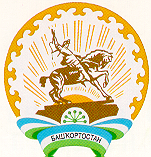     Борай районы муниципаль    районының Вострецов ауыл    советы ауыл биләмәhе Советы452974, Борай районы, Вострецово ауылы, Мәктәп  урамы, 3т. 2-72-14Республика Башкортостан Совет Сельского поселения Вострецовский сельсовет муниципального района Бураевский район 452974, Бураевский район, с. Вострецово, ул. Школьная, 3               т. 2-72-14